                           Sabato 8 Settembre 2018*/**/***/****/***** ricognizione unicaIl comitato organizzatore NON RISPONDE di eventuali furti e/o danni subiti nei parcheggi o nelle scuderie.! PARCHEGGI E SCUDERIE NON CUSTODITI !                           Domenica 9 Settembre 2018*/**/***/****/***** ricognizione unicaIl comitato organizzatore NON RISPONDE di eventuali furti e/o danni subiti nei parcheggi o nelle scuderie.! PARCHEGGI E SCUDERIE NON CUSTODITI !Categorie Circa ore 10.00LP30 *Circa ore 10.02Gimkana jump 40 *Circa ore 10.10Gimkana jump 50 *Circa ore 10.20L 60 *Circa ore 11.00L 70 **Circa ore 11.30LB 80 **Circa ore 12.45B 90 tempo ***Circa ore 13.50B 100 tempo ***Circa ore 14.30B 110 tempo ***Circa ore 15.20C 115 fasi c. ****Circa ore 16.20C 120 fasi c. ****Circa ore  17.20C 125 tempo *****Circa ore  17.30C 130 tempo *****Circa ore  18.00C 135 tempo ****Categorie Circa ore   9.00LP30 *Circa ore   9.15Gimkana jump 40 *Circa ore   9.20Gimkana jump 50 *Circa ore   9.30L 60 *Circa ore 10.10L 70 **Circa ore 11.00LB 80 **Circa ore 12.30B 90 fasi c. ***Circa ore 13.40B 100 fasi c. ***Circa ore 14.30B 110 fasi c. ***Circa ore 15.20C 115 tempo ****Circa ore 16.20C 120 tempo ****Circa ore  17.10C 125 fasi c. *****Circa ore  17.30C 130 fasi c. *****A seguireC 135 fasi c. *****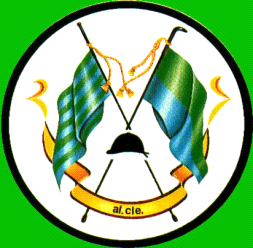 